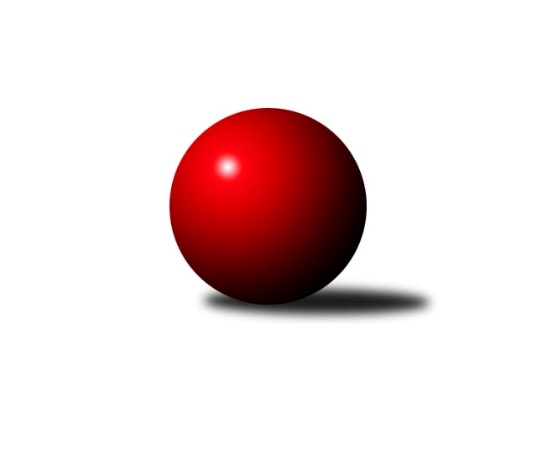 Č.25Ročník 2022/2023	27.4.2024 Mistrovství Prahy 4 2022/2023Statistika 25. kolaTabulka družstev:		družstvo	záp	výh	rem	proh	skore	sety	průměr	body	plné	dorážka	chyby	1.	SK Meteor Praha E	22	17	1	4	128.5 : 47.5 	(177.5 : 86.5)	2315	35	1667	648	65.7	2.	SC Olympia Radotín B	21	16	1	4	110.5 : 57.5 	(148.5 : 103.5)	2245	33	1630	615	77	3.	TJ Sokol Praha-Vršovice D	22	14	1	7	99.0 : 77.0 	(143.5 : 120.5)	2188	29	1596	592	91	4.	TJ Sokol Rudná E	23	14	1	8	105.0 : 79.0 	(151.0 : 125.0)	2202	29	1604	598	87.3	5.	SK Žižkov Praha E	22	6	1	15	64.0 : 112.0 	(104.5 : 159.5)	2096	13	1537	559	100.5	6.	SC Olympia Radotín C	22	5	0	17	63.0 : 113.0 	(113.5 : 150.5)	2151	10	1569	582	94.7	7.	SK Rapid Praha B	22	2	1	19	46.0 : 130.0 	(85.5 : 178.5)	2056	5	1506	550	100.5Tabulka doma:		družstvo	záp	výh	rem	proh	skore	sety	průměr	body	maximum	minimum	1.	SK Meteor Praha E	11	11	0	0	76.0 : 12.0 	(102.0 : 30.0)	2408	22	2486	2284	2.	TJ Sokol Praha-Vršovice D	10	9	0	1	58.5 : 21.5 	(78.0 : 42.0)	2135	18	2260	2015	3.	TJ Sokol Rudná E	12	9	0	3	63.5 : 32.5 	(87.0 : 57.0)	2223	18	2311	2138	4.	SC Olympia Radotín B	11	8	1	2	62.5 : 25.5 	(83.0 : 49.0)	2363	17	2483	2241	5.	SK Žižkov Praha E	11	4	1	6	38.0 : 50.0 	(61.0 : 71.0)	2166	9	2343	2006	6.	SC Olympia Radotín C	11	4	0	7	36.0 : 52.0 	(57.0 : 75.0)	2215	8	2438	2141	7.	SK Rapid Praha B	11	2	1	8	28.0 : 60.0 	(45.5 : 86.5)	2079	5	2205	1959Tabulka venku:		družstvo	záp	výh	rem	proh	skore	sety	průměr	body	maximum	minimum	1.	SC Olympia Radotín B	10	8	0	2	48.0 : 32.0 	(65.5 : 54.5)	2240	16	2358	1944	2.	SK Meteor Praha E	11	6	1	4	52.5 : 35.5 	(75.5 : 56.5)	2297	13	2427	2136	3.	TJ Sokol Rudná E	11	5	1	5	41.5 : 46.5 	(64.0 : 68.0)	2198	11	2458	1815	4.	TJ Sokol Praha-Vršovice D	12	5	1	6	40.5 : 55.5 	(65.5 : 78.5)	2199	11	2346	2031	5.	SK Žižkov Praha E	11	2	0	9	26.0 : 62.0 	(43.5 : 88.5)	2082	4	2345	1943	6.	SC Olympia Radotín C	11	1	0	10	27.0 : 61.0 	(56.5 : 75.5)	2151	2	2236	1957	7.	SK Rapid Praha B	11	0	0	11	18.0 : 70.0 	(40.0 : 92.0)	2051	0	2189	1919Tabulka podzimní části:		družstvo	záp	výh	rem	proh	skore	sety	průměr	body	doma	venku	1.	SC Olympia Radotín B	12	12	0	0	73.0 : 23.0 	(94.0 : 50.0)	2305	24 	4 	0 	0 	8 	0 	0	2.	SK Meteor Praha E	12	9	1	2	70.0 : 26.0 	(95.0 : 49.0)	2365	19 	6 	0 	0 	3 	1 	2	3.	TJ Sokol Praha-Vršovice D	12	8	0	4	54.0 : 42.0 	(77.0 : 67.0)	2215	16 	5 	0 	0 	3 	0 	4	4.	TJ Sokol Rudná E	12	5	0	7	44.5 : 51.5 	(75.5 : 68.5)	2196	10 	2 	0 	2 	3 	0 	5	5.	SC Olympia Radotín C	12	4	0	8	38.0 : 58.0 	(62.5 : 81.5)	2092	8 	3 	0 	6 	1 	0 	2	6.	SK Rapid Praha B	12	2	0	10	27.5 : 68.5 	(46.0 : 98.0)	2027	4 	2 	0 	6 	0 	0 	4	7.	SK Žižkov Praha E	12	1	1	10	29.0 : 67.0 	(54.0 : 90.0)	2117	3 	0 	1 	5 	1 	0 	5Tabulka jarní části:		družstvo	záp	výh	rem	proh	skore	sety	průměr	body	doma	venku	1.	TJ Sokol Rudná E	11	9	1	1	60.5 : 27.5 	(75.5 : 56.5)	2259	19 	7 	0 	1 	2 	1 	0 	2.	SK Meteor Praha E	10	8	0	2	58.5 : 21.5 	(82.5 : 37.5)	2301	16 	5 	0 	0 	3 	0 	2 	3.	TJ Sokol Praha-Vršovice D	10	6	1	3	45.0 : 35.0 	(66.5 : 53.5)	2163	13 	4 	0 	1 	2 	1 	2 	4.	SK Žižkov Praha E	10	5	0	5	35.0 : 45.0 	(50.5 : 69.5)	2129	10 	4 	0 	1 	1 	0 	4 	5.	SC Olympia Radotín B	9	4	1	4	37.5 : 34.5 	(54.5 : 53.5)	2204	9 	4 	1 	2 	0 	0 	2 	6.	SC Olympia Radotín C	10	1	0	9	25.0 : 55.0 	(51.0 : 69.0)	2181	2 	1 	0 	1 	0 	0 	8 	7.	SK Rapid Praha B	10	0	1	9	18.5 : 61.5 	(39.5 : 80.5)	2079	1 	0 	1 	2 	0 	0 	7 Zisk bodů pro družstvo:		jméno hráče	družstvo	body	zápasy	v %	dílčí body	sety	v %	1.	Luboš Machulka 	TJ Sokol Rudná E 	18.5	/	23	(80%)	35.5	/	46	(77%)	2.	Miroslava Martincová 	SK Meteor Praha E 	18	/	19	(95%)	36.5	/	38	(96%)	3.	Radek Pauk 	SC Olympia Radotín B 	17	/	20	(85%)	29.5	/	40	(74%)	4.	Vojtěch Zlatník 	SC Olympia Radotín C 	17	/	21	(81%)	31.5	/	42	(75%)	5.	Petr Fišer 	TJ Sokol Rudná E 	17	/	23	(74%)	31	/	46	(67%)	6.	Milan Lukeš 	TJ Sokol Praha-Vršovice D 	16	/	19	(84%)	29	/	38	(76%)	7.	Zuzana Edlmannová 	SK Meteor Praha E 	15	/	18	(83%)	31	/	36	(86%)	8.	Martin Povolný 	SK Meteor Praha E 	15	/	20	(75%)	28	/	40	(70%)	9.	Jarmila Fremrová 	TJ Sokol Praha-Vršovice D 	13.5	/	20	(68%)	27	/	40	(68%)	10.	Martin Šimek 	SC Olympia Radotín B 	13	/	19	(68%)	27.5	/	38	(72%)	11.	Pavla Hřebejková 	SK Žižkov Praha E 	13	/	19	(68%)	24.5	/	38	(64%)	12.	Jana Fišerová 	TJ Sokol Rudná E 	13	/	21	(62%)	21	/	42	(50%)	13.	Renáta Francová 	SC Olympia Radotín B 	12	/	15	(80%)	18.5	/	30	(62%)	14.	Bohumil Fojt 	SK Meteor Praha E 	12	/	17	(71%)	23	/	34	(68%)	15.	Barbora Králová 	SK Žižkov Praha E 	12	/	19	(63%)	23	/	38	(61%)	16.	Květa Dvořáková 	SC Olympia Radotín B 	12	/	19	(63%)	20	/	38	(53%)	17.	Petr Švenda 	SK Rapid Praha B 	12	/	20	(60%)	25	/	40	(63%)	18.	Pavel Šimek 	SC Olympia Radotín B 	11	/	18	(61%)	22	/	36	(61%)	19.	Marek Švenda 	SK Rapid Praha B 	11	/	22	(50%)	22.5	/	44	(51%)	20.	Jaroslav Mařánek 	TJ Sokol Rudná E 	10.5	/	21	(50%)	23	/	42	(55%)	21.	Petra Grulichová 	SK Meteor Praha E 	10	/	14	(71%)	18	/	28	(64%)	22.	Květuše Pytlíková 	TJ Sokol Praha-Vršovice D 	10	/	19	(53%)	21.5	/	38	(57%)	23.	Jan Kalina 	SC Olympia Radotín C 	10	/	21	(48%)	21	/	42	(50%)	24.	Miloslav Dvořák 	TJ Sokol Rudná E 	9	/	17	(53%)	19.5	/	34	(57%)	25.	Petr Zlatník 	SC Olympia Radotín C 	9	/	22	(41%)	19	/	44	(43%)	26.	Michal Mičo 	SK Meteor Praha E 	8.5	/	17	(50%)	17.5	/	34	(51%)	27.	Kateřina Majerová 	SK Žižkov Praha E 	8	/	10	(80%)	16	/	20	(80%)	28.	Martina Liberská 	TJ Sokol Praha-Vršovice D 	7	/	15	(47%)	17	/	30	(57%)	29.	Roman Hašek 	SK Rapid Praha B 	7	/	18	(39%)	12	/	36	(33%)	30.	Ludmila Zlatníková 	SC Olympia Radotín C 	7	/	19	(37%)	17	/	38	(45%)	31.	Helena Machulková 	TJ Sokol Rudná E 	6	/	14	(43%)	10	/	28	(36%)	32.	Renata Göringerová 	TJ Sokol Praha-Vršovice D 	6	/	15	(40%)	16	/	30	(53%)	33.	Petr Žáček 	SC Olympia Radotín C 	6	/	21	(29%)	13	/	42	(31%)	34.	Jana Fojtová 	SK Meteor Praha E 	5	/	6	(83%)	7	/	12	(58%)	35.	Mikoláš Dvořák 	SK Meteor Praha E 	5	/	8	(63%)	7.5	/	16	(47%)	36.	Miloslava Žďárková 	SK Žižkov Praha E 	4	/	5	(80%)	6	/	10	(60%)	37.	Zdeněk Poutník 	TJ Sokol Praha-Vršovice D 	4	/	8	(50%)	8	/	16	(50%)	38.	Martin Svoboda 	SK Žižkov Praha E 	4	/	11	(36%)	6.5	/	22	(30%)	39.	Pavel Eder 	SK Rapid Praha B 	4	/	12	(33%)	8	/	24	(33%)	40.	Martin Hřebejk 	SK Žižkov Praha E 	4	/	16	(25%)	6.5	/	32	(20%)	41.	Jaroslav Svozil 	SK Rapid Praha B 	4	/	21	(19%)	8	/	42	(19%)	42.	Jitka Vykouková 	TJ Sokol Praha-Vršovice D 	3.5	/	9	(39%)	9	/	18	(50%)	43.	Pavla Šimková 	SC Olympia Radotín B 	3	/	4	(75%)	7	/	8	(88%)	44.	Martin Smetana 	SK Meteor Praha E 	3	/	10	(30%)	6	/	20	(30%)	45.	Alena Gryz 	TJ Sokol Rudná E 	3	/	16	(19%)	10	/	32	(31%)	46.	Petr Katz 	SK Žižkov Praha E 	3	/	17	(18%)	9	/	34	(26%)	47.	Taťjana Vydrová 	SC Olympia Radotín B 	2.5	/	10	(25%)	7	/	20	(35%)	48.	David Rezek 	SK Rapid Praha B 	2	/	3	(67%)	2	/	6	(33%)	49.	Vladimír Dvořák 	SC Olympia Radotín B 	2	/	4	(50%)	5	/	8	(63%)	50.	Václav Černý 	TJ Sokol Praha-Vršovice D 	2	/	5	(40%)	4	/	10	(40%)	51.	Irena Sedláčková 	TJ Sokol Praha-Vršovice D 	2	/	7	(29%)	5	/	14	(36%)	52.	Eva Hucková 	SC Olympia Radotín B 	2	/	7	(29%)	4	/	14	(29%)	53.	Aleš Nedbálek 	SC Olympia Radotín C 	2	/	9	(22%)	6	/	18	(33%)	54.	Miloš Dudek 	SC Olympia Radotín B 	2	/	10	(20%)	8	/	20	(40%)	55.	Helena Hanzalová 	TJ Sokol Praha-Vršovice D 	2	/	11	(18%)	3	/	22	(14%)	56.	Vladimír Busta 	SK Žižkov Praha E 	2	/	13	(15%)	6	/	26	(23%)	57.	Tomáš Moravec 	SK Rapid Praha B 	2	/	16	(13%)	2.5	/	32	(8%)	58.	Zdeněk Míka 	SK Meteor Praha E 	1	/	1	(100%)	2	/	2	(100%)	59.	Filip Lafek 	SK Žižkov Praha E 	1	/	4	(25%)	3	/	8	(38%)	60.	David Dungel 	SK Žižkov Praha E 	1	/	5	(20%)	1	/	10	(10%)	61.	Michal Minarech 	SC Olympia Radotín C 	1	/	9	(11%)	3	/	18	(17%)	62.	Karel Svoboda 	SC Olympia Radotín C 	1	/	10	(10%)	3	/	20	(15%)	63.	Václav Vejvoda 	TJ Sokol Rudná E 	0	/	2	(0%)	0	/	4	(0%)	64.	František Buchal 	SK Žižkov Praha E 	0	/	4	(0%)	1	/	8	(13%)	65.	Antonín Krampera 	SK Rapid Praha B 	0	/	18	(0%)	5.5	/	36	(15%)Průměry na kuželnách:		kuželna	průměr	plné	dorážka	chyby	výkon na hráče	1.	Meteor, 1-2	2292	1650	642	74.4	(382.2)	2.	Radotín, 1-4	2278	1630	647	82.6	(379.7)	3.	SK Žižkov Praha, 1-2	2228	1579	648	85.0	(371.3)	4.	TJ Sokol Rudná, 1-2	2172	1563	609	87.1	(362.1)	5.	SK Žižkov Praha, 1-4	2168	1570	598	92.3	(361.5)	6.	Vršovice, 1-2	2067	1547	519	106.6	(344.6)Nejlepší výkony na kuželnách:Meteor, 1-2SK Meteor Praha E	2486	5. kolo	Zuzana Edlmannová 	SK Meteor Praha E	483	16. koloSK Meteor Praha E	2478	16. kolo	Michal Mičo 	SK Meteor Praha E	448	6. koloSK Meteor Praha E	2452	18. kolo	Zuzana Edlmannová 	SK Meteor Praha E	445	12. koloSK Meteor Praha E	2426	6. kolo	Miroslava Martincová 	SK Meteor Praha E	443	3. koloSK Meteor Praha E	2409	21. kolo	Miroslava Martincová 	SK Meteor Praha E	442	10. koloSK Meteor Praha E	2408	3. kolo	Zdeněk Míka 	SK Meteor Praha E	438	5. koloSK Meteor Praha E	2405	12. kolo	Pavla Hřebejková 	SK Žižkov Praha E	438	16. koloSK Meteor Praha E	2399	10. kolo	Miroslava Martincová 	SK Meteor Praha E	437	21. koloSK Meteor Praha E	2392	23. kolo	Zuzana Edlmannová 	SK Meteor Praha E	434	21. koloSK Meteor Praha E	2348	13. kolo	Bohumil Fojt 	SK Meteor Praha E	432	18. koloRadotín, 1-4SC Olympia Radotín B	2483	14. kolo	Vojtěch Zlatník 	SC Olympia Radotín C	477	19. koloTJ Sokol Rudná E	2458	3. kolo	Vojtěch Zlatník 	SC Olympia Radotín C	471	10. koloSC Olympia Radotín C	2438	10. kolo	Barbora Králová 	SK Žižkov Praha E	469	8. koloSK Meteor Praha E	2427	14. kolo	Petr Fišer 	TJ Sokol Rudná E	466	3. koloSC Olympia Radotín B	2421	12. kolo	Vojtěch Zlatník 	SC Olympia Radotín C	456	20. koloSC Olympia Radotín B	2410	25. kolo	Pavla Hřebejková 	SK Žižkov Praha E	456	18. koloTJ Sokol Rudná E	2405	23. kolo	Martin Šimek 	SC Olympia Radotín B	452	14. koloSC Olympia Radotín B	2397	23. kolo	Květa Dvořáková 	SC Olympia Radotín B	452	14. koloSC Olympia Radotín B	2385	15. kolo	Vojtěch Zlatník 	SC Olympia Radotín C	450	16. koloSK Meteor Praha E	2374	11. kolo	Luboš Machulka 	TJ Sokol Rudná E	449	3. koloSK Žižkov Praha, 1-2SC Olympia Radotín B	2358	11. kolo	Pavla Hřebejková 	SK Žižkov Praha E	461	7. koloSK Žižkov Praha E	2343	22. kolo	Kateřina Majerová 	SK Žižkov Praha E	457	22. koloSK Meteor Praha E	2320	2. kolo	Martin Šimek 	SC Olympia Radotín B	442	11. koloSK Meteor Praha E	2308	9. kolo	Miloslava Žďárková 	SK Žižkov Praha E	439	9. koloTJ Sokol Praha-Vršovice D	2279	14. kolo	Barbora Králová 	SK Žižkov Praha E	434	17. koloTJ Sokol Praha-Vršovice D	2266	7. kolo	Zuzana Edlmannová 	SK Meteor Praha E	434	9. koloSK Žižkov Praha E	2263	9. kolo	Vojtěch Zlatník 	SC Olympia Radotín C	431	15. koloSK Žižkov Praha E	2259	15. kolo	Luboš Machulka 	TJ Sokol Rudná E	429	20. koloSK Žižkov Praha E	2236	7. kolo	Martin Šimek 	SC Olympia Radotín B	429	4. koloSC Olympia Radotín C	2235	22. kolo	Jarmila Fremrová 	TJ Sokol Praha-Vršovice D	428	14. koloTJ Sokol Rudná, 1-2TJ Sokol Rudná E	2311	17. kolo	Luboš Machulka 	TJ Sokol Rudná E	478	22. koloTJ Sokol Rudná E	2303	21. kolo	Luboš Machulka 	TJ Sokol Rudná E	457	24. koloTJ Sokol Rudná E	2282	22. kolo	Vojtěch Zlatník 	SC Olympia Radotín C	449	17. koloSC Olympia Radotín B	2269	9. kolo	Luboš Machulka 	TJ Sokol Rudná E	447	2. koloSC Olympia Radotín B	2265	2. kolo	Luboš Machulka 	TJ Sokol Rudná E	439	15. koloTJ Sokol Rudná E	2226	2. kolo	Radek Pauk 	SC Olympia Radotín B	438	2. koloTJ Sokol Rudná E	2217	19. kolo	Luboš Machulka 	TJ Sokol Rudná E	437	17. koloSC Olympia Radotín C	2211	17. kolo	Luboš Machulka 	TJ Sokol Rudná E	431	21. koloTJ Sokol Rudná E	2206	15. kolo	Petr Fišer 	TJ Sokol Rudná E	430	17. koloTJ Sokol Rudná E	2202	24. kolo	Petr Fišer 	TJ Sokol Rudná E	430	2. koloSK Žižkov Praha, 1-4TJ Sokol Rudná E	2343	7. kolo	Luboš Machulka 	TJ Sokol Rudná E	471	14. koloSK Meteor Praha E	2342	20. kolo	Luboš Machulka 	TJ Sokol Rudná E	459	7. koloSC Olympia Radotín B	2319	1. kolo	Petr Švenda 	SK Rapid Praha B	440	1. koloSC Olympia Radotín B	2302	8. kolo	Miroslava Martincová 	SK Meteor Praha E	430	20. koloTJ Sokol Rudná E	2279	14. kolo	Petr Švenda 	SK Rapid Praha B	426	18. koloSC Olympia Radotín C	2236	12. kolo	Marek Švenda 	SK Rapid Praha B	426	3. koloSK Rapid Praha B	2205	1. kolo	Marek Švenda 	SK Rapid Praha B	421	8. koloSK Žižkov Praha E	2201	10. kolo	Bohumil Fojt 	SK Meteor Praha E	418	20. koloTJ Sokol Praha-Vršovice D	2199	18. kolo	Radek Pauk 	SC Olympia Radotín B	418	8. koloTJ Sokol Praha-Vršovice D	2146	25. kolo	Petr Zlatník 	SC Olympia Radotín C	417	12. koloVršovice, 1-2TJ Sokol Praha-Vršovice D	2260	17. kolo	Jarmila Fremrová 	TJ Sokol Praha-Vršovice D	423	23. koloTJ Sokol Praha-Vršovice D	2224	23. kolo	Jan Kalina 	SC Olympia Radotín C	413	23. koloSK Meteor Praha E	2199	24. kolo	Miroslava Martincová 	SK Meteor Praha E	410	17. koloTJ Sokol Praha-Vršovice D	2188	8. kolo	Martin Povolný 	SK Meteor Praha E	407	17. koloSK Meteor Praha E	2187	17. kolo	Milan Lukeš 	TJ Sokol Praha-Vršovice D	405	23. koloTJ Sokol Praha-Vršovice D	2168	21. kolo	Milan Lukeš 	TJ Sokol Praha-Vršovice D	402	8. koloTJ Sokol Praha-Vršovice D	2167	24. kolo	Vojtěch Zlatník 	SC Olympia Radotín C	401	23. koloSC Olympia Radotín C	2129	23. kolo	Renata Göringerová 	TJ Sokol Praha-Vršovice D	399	2. koloTJ Sokol Praha-Vršovice D	2120	11. kolo	Milan Lukeš 	TJ Sokol Praha-Vršovice D	399	21. koloTJ Sokol Praha-Vršovice D	2078	4. kolo	Milan Lukeš 	TJ Sokol Praha-Vršovice D	397	24. koloČetnost výsledků:	8.0 : 0.0	5x	7.5 : 0.5	2x	7.0 : 1.0	10x	6.5 : 1.5	2x	6.0 : 2.0	17x	5.5 : 2.5	1x	5.0 : 3.0	9x	4.0 : 4.0	3x	3.0 : 5.0	7x	2.0 : 6.0	13x	1.0 : 7.0	4x	0.0 : 8.0	2x